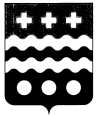  АДМИНИСТРАЦИЯ МОЛОКОВСКОГО МУНИЦИПАЛЬНОГО ОКРУГАТВЕРСКОЙ  ОБЛАСТИПОСТАНОВЛЕНИЕ 21.01.2022                                                                                                              № 15-1пгт МолоковоО плане работы АдминистрацииМолоковского муниципального округа Тверской области на 2022 годПОСТАНОВЛЯЮ:1. Утвердить план работы Администрации Молоковского муниципального округа на 2022 год (прилагается).2. Постановление № 262 от 30.12.2020 года «О плане работы администрации района на 2021 год» с контроля снять.3. Контроль за исполнением данного постановления возложить на Саппинен В.М., управляющую делами Администрации Молоковского муниципального округа.Глава Молоковского муниципального округа                                     А.П. Ефименко   Приложение № 1к постановлению № 15-1 от 21.01.2022 г.ПЛАН РАБОТЫАдминистрации Молоковского муниципального округа Тверской области1.Рассмотреть на собрании руководителей и актива Молоковского муниципального округа:1.1. Об использовании государственных полномочий лицами, уполномоченными составлять протокола об административных правонарушениях.Срок: январьОтв: Орлова Ю.А.1.2. Об итогах социально-экономического развития района в 2021 году.Срок: февральОтв: Воробьева Н.А.1.3. О прогнозе социально-экономического развития Молоковского муниципального округа на 2023-2025 годы. Срок: апрельОтв: Воробьева Н.А.1.4. О состоянии работы по профилактике правонарушений и преступности, по борьбе с безнадзорностью по защите несовершеннолетних.Срок: июльОтв: Орлова Ю.А.1.5. О ходе подготовки  к зимнему отопительному сезону предприятий и организаций Молоковского муниципального округа.Срок: июльОтв: Зеленцов Ю.Ю.1.6. О мерах поддержки субъектов малого предпринимательства;Срок: сентябрь Отв: Воробьева Н.А.1.7. О пожарной безопасности на территории Молоковского муниципального округа.Срок: октябрьОтв: Зеленцов Ю.Ю.1.8. Об исполнении государственных полномочий по приобретению жилья для детей-сирот, детей, оставшихся без попечения родителей и лиц из их числа.Срок: ноябрьОтв: Орлова Ю.А.1.9. Об участии предприятий и организаций Молоковского муниципального округа в массовых мероприятиях Молоковского муниципального округа.Срок: в течение годаОтв.: Орлова Ю.А.2.  Вынести вопросы на рассмотрение Думы Молоковского муниципального округа:2.1. О плане работы Думы Молоковского муниципального округа на 2022 год.Срок: февральОтв.: Председатель Думы Молоковского муниципального округа, секретарь Думы Молоковского муниципального округа.2.2. О порядке проведения приёма избирателей по личным вопросам депутатами Думы Молоковского муниципального округа в 2022 году.          Срок: февраль                 Отв.: Председатель Думы Молоковского муниципального округа, секретарь Думы Молоковского муниципального округа.2.3. Отчет Главы Молоковского муниципального округа о работе по социально-экономическому развитию территории муниципального образования в 2021 году и перспективах развития муниципального образования в 2022 году.Срок: апрельОтв: Председатель Думы Молоковского муниципального округа, Глава Молоковского муниципального округа, Управляющая делами Администрации Молоковского муниципального округа.2.4. О внесении изменений  в решение «О бюджете Молоковского муниципального округа Тверской области на 2022 год и на плановый период 2023 и 2024 годов». Срок: по мере необходимостиОтв: Председатель постоянной депутатской комиссии Думы Молоковского  муниципального округа  по бюджету, налогообложению и экономической политике, заместитель Главы Администрации по финансовым и экономическим вопросам.2.5.Об утверждении годового отчета об исполнении бюджета Молоковского района за 2021 год.Срок: апрельОтв: Председатель постоянной депутатской комиссии Думы Молоковского  муниципального округа  по бюджету, налогообложению и экономической политике, заместитель Главы Администрации по финансовым и экономическим вопросам.2.6. О внесении изменений и дополнений в Устав Молоковского муниципального округа Тверской области.Срок: августОтв: Председатель Думы Молоковского муниципального округа, Глава Молоковского муниципального округа, Управляющая делами Администрации Молоковского муниципального округа.2.7. О бюджете Молоковского муниципального округа Тверской области на 2023 год и на плановый период 2024 и 2025 годов.Срок: декабрь Отв.: Председатель постоянной депутатской комиссии Думы Молоковского  муниципального округа по бюджету, налогообложению и экономической политике, заместитель Главы Администрации по финансовым и экономическим вопросам.2.8. Отчет заместителей Главы Администрации Молоковского муниципального округа, руководителей отделов Администрации Молоковского муниципального округа, руководителей бюджетных учреждений  Молоковского муниципального округа о проделанной работе за 2022 год по вопросам:- участие в организации деятельности по накоплению, сбору, транспортированию твердых коммунальных отходов на территории Молоковского муниципального округа;- создание условий по обеспечению услугами по организации досуга и услугами организации культуры;- организация общедоступного и бесплатного дошкольного, начального общего, основного общего, среднего общего образования по основным общеобразовательным программам Молоковского муниципального округа;- организация дорожной деятельности в отношении автомобильных дорог местного значения в границах Молоковского муниципального округа;- оказание медицинской помощи населению на территории Молоковского муниципального округа в соответствии с территориальной программой государственных гарантий бесплатного оказания медицинской помощи.Срок: декабрь         Отв.: Председатель Собрания депутатов, Председатели постоянных комиссий Думы Молоковского муниципального округа, заместители Главы Администрации Молоковского муниципального округа.2.9. Доклад Председателя Думы Молоковского муниципального округа о проделанной работе за 2022 год.Срок: декабрьОтв.: Председатель Думы Молоковского муниципального округа.3.Провести аппаратное совещание Администрации Молоковского муниципального округа:3.1. Анализ выполнения плана работы на 2021 год (II полугодие).Срок: январьОтв: Саппинен В.М.3.2. О работе  с обращениями граждан в Администрации Молоковского муниципального округа.Срок: январьОтв: Федотова Е.В.3.3. О размещении муниципальными заказчиками планов закупок, планов-графиков размещения заказов на поставки товаров, выполнение работ, оказания услуг на 2022 годСрок: январьОтв: Воробьева Н.А.3.4. О некоторых вопросах муниципальной службы.Срок: февральОтв: Саппинен В.М.3.5. О формировании документов в личные дела работников.Срок: февральОтв: Федотова Е.В.3.6. О размещении регламентов муниципальных услуг на едином портале государственных услуг.       Срок: августОтв: Саппинен В.М.3.7. О правилах ведения и хранения трудовых книжек.Срок: мартОтв: Федотова Е.В.3.8. О законодательстве по вопросам муниципальной службы в части противодействия коррупции.Срок: апрельОтв: Иванов В.А.3.9. О профилактике правонарушений, преступлений  среди несовершеннолетних.Срок: апрельОтв: Орлова Ю.А.3.10. Об организации окончания учебного года и подготовке ОО к государственной (итоговой) аттестации выпускников 9,11 классов в 2022 году.Срок: апрельОтв: Ефименко Е.В.3.11. Об организации летнего отдыха и занятости детей и подростков в 2022 году.Срок: апрель Отв: Ефименко Е.В.3.12. О Законодательстве Российской Федерации и Тверской области по вопросам трудовых отношений.Срок: майОтв: Саппинен В.М., Федотова Е.В.3.13. О требованиях к оформлению документов, хранящихся в отделах и  передаваемых в архив.Срок: майОтв: Рубликова И.А.3.14. О расчете показателей для оценки деятельности органов местного самоуправления.Срок: май.Отв: Воробьева В.А.3.15. О подготовке и проведении аппаратного совещания в структурных подразделениях Администрации Молоковского муниципального округа.Срок: июньОтв: Ефименко Е.В., Смирнова С.В., Орлова Ю.А., Кузнецова Е.В..3.16. Об организации личного приема граждан в деятельности Администрации Молоковского муниципального округа.Срок: июньОтв: Федотова Е.В.3.17. Об итогах работы в 2021-2022 учебном году и подготовке образовательных учреждений к новому учебному 2022-2023 году.Срок: июльОтв: Ефименко Е.В.3.18. О мерах по подготовке, переподготовке и повышению квалификации муниципальных служащих Молоковского муниципального округа.Срок: июльОтв: Саппинен В.М.3.19. О порядке ведении реестра муниципальных служащих.Срок: июльОтв: Федотова Е.В.3.20. О работе с кадрами учреждений культуры, образования, финансового отдела.Срок: августОтв: Орлова Ю.А., Ефименко Е.В., Смирнова С.В., Кузненцова Е.В.3.21. О правилах внутреннего трудового распорядка работников Администрации Молоковского муниципального округа.Срок: сентябрьОтв: Федотова Е.В.3.22. О требованиях к должностным инструкциям муниципальных служащих. Положения о структурных подразделениях Администрации Молоковского муниципального округа.Срок: сентябрьОтв: Федотова Е.В.3.23. О вопросах оплаты труда в учреждениях бюджетной сферы.Срок: ноябрьОтв: Кузнецова Е.В.3.24. Об организации приема граждан в ИС ССТУ.Срок: ноябрьОтв.: Федотова Е.В.3.25. Об организации рабаты с персональными данными в Администрации Молоковского муниципального округа.Срок: декабрьОтв: Федотова Е.В.3.26. Анализ работы отделов Администрации за 2022 год (отчеты). О планировании на 2023 год (предложения).Срок: декабрьОтв: Саппинен В.М.4.  Работа с кадрами:4.1. Оказание практической и методической помощи на местах в отделах Администрации Молоковского муниципального округа.Срок: постоянноОтв: заместители Главы, руководители отделов Администрации Молоковского муниципального округа4.2. Проведение семинаров руководителей отделов Администрации Молоковского муниципального округа.Срок: ежеквартально по отдельному плануОтв: Саппинен В.М.4.3. Проведение аппаратных совещаний с руководителями отделов Администрации Молоковского муниципального округа.Срок: ежемесячно по отдельному плануОтв: Саппинен В.М.4.4. Работа с личными делами и трудовыми книжками работников Администрации Молоковского муниципального округа.Срок: постоянноОтв: Федотова Е.В.4.5. Проведение Дней кадровой службы.Срок: ежеквартальноОтв: Федотова Е.В.4.6. Работа по противодействию коррупции в Администрации Молоковского муниципального округа.Срок: по отдельному плануОтв: Саппинен В.М.4.7. Поздравление муниципальных служащих, работников и ветеранов бюджетных организаций, руководителей предприятий и организаций с юбилейными и праздничными датами.Срок:  в течение годаОтв: Федотова Е.В.4.8. Работа с личным составом (изменения в штатном расписании, реестре и личных делах муниципальных служащих).Срок: апрельОтв: Саппинен В.М., Федотова Е.В.4.9. Проведение стажировки работников, вновь поступивших на муниципальную службу.Срок: по мере необходимостиОтв: Саппинен В.М., заведующие отделами4.10. Работа комиссии по соблюдению требований к служебному поведению муниципальных служащих и урегулирования конфликта интересов.Срок: по мере необходимостиОтв: Саппинен В.М., Федотова Е.В.4.11. Работа комиссии по определению муниципального стажа муниципальных служащих.Срок: постоянноОтв: Саппинен В.М.4.12. Организационные мероприятия по работе с резервом управленческих кадров Молоковского муниципального округа.Срок: в течение годаОтв.: Саппинен В.М.5. Организационно – массовые мероприятия, работа с населением:5.1. Организация приема граждан по личным вопросам в Администрации Молоковского муниципального округа .Срок: по отдельному плануОтв: руководители Администрации Молоковского муниципального округа.5.2. Встречи Главы Молоковского муниципального округа с населением, «прямая линия».Срок: ежеквартальноОтв: Саппинен В.М.5.3. Мероприятия по организации летнего отдыха детей (по отдельному плану).Срок: май-сентябрьОтв: Ефименко Е.В., Орлова Ю.А.5.4. Отчет Главы  Молоковского муниципального округа перед населением на собраниях граждан.Срок: в течение годаОтв: Саппинен В.М.5.5. Новогодняя социальная Елка для детей из малообеспеченных семей.Срок: январьОтв: Орлова Ю.А.5.6. Работа молодежных объединений и клубов.Срок: постоянноОтв: Орлова Ю.А., Ефименко Е.В..5.7. Новогодние и рождественские вечера отдыха и дискотеки.Срок: январьОтв: Орлова Ю.А.5.8. Праздник Рождества Христова.Срок: 07 январяОтв: Орлова Ю.А.5.9. День работника Прокуратуры РФ.Срок: 12 январяОтв: Зеленцов Ю.Ю.5.10. День работников российской печати.Срок: 13 января Отв: Саппинен В.М., Орлова Ю.А.5.11. Праздник здоровья «Крещенские купания».Срок: 19 января Отв: Орлова Ю.А.5.12. День российского студенчества.Срок: 25 январяОтв: Орлова Ю.А.5.13. День снятия блокады Ленинграда.Срок: 27 январяОтв: Орлова Ю.А.5.14. День образования финансовых органов Тверской области.Срок: 28 январяОтв: Саппинен В.М.5.15. День образования Калининской (Тверской) области (1935 г.)Срок: 29 января Отв: Саппинен В.М. 5.16. Лыжные соревнования различных возрастных категорий.Срок: февраль-мартОтв: Беляков Д.В.5.17. Всероссийская массовая лыжная гонка «Лыжня России – 2021».Срок: февральОтв: Орлова Ю.А.5.18. Образование Молоковской волости, волостного Совета и его исполнительного комитета.Срок: январь-февральОтв: Саппинен В.М., Орлова Ю.А.5.19. День Защитника Отечества.Срок: 23 февраляОтв: Орлова Ю.А.5.20. Проводы Русской Зимы.Срок: февральОтв: Орлова Ю.А., Гашкова Н.И.5.21. Международный женский День.Срок: 08 мартаОтв:Саппинен В.М., Орлова Ю.А.5.22. День архивов в России.Срок: 10 мартаОтв: Саппинен В.М.5.23. День работников торговли, бытового обслуживания населения и жилищно-коммунального хозяйства.Срок: 20 марта	Отв: Зеленцов Ю.Ю., Воробьева Н.А.5.24. Отчетные собрания  в трудовых коллективах Молоковского муниципального округа.Срок: февраль-март по отдельному графикуОтв: Воробьева Н.А., Зеленцов Ю.Ю.5.25. День создания Совета ветеранов Молоковского муниципального округа.Срок: 20 мартаОтв: Орлова Ю.А., Говорова С.Н.5.26. День работника культуры.Срок: 25 мартаОтв: Орлова Ю.А., Гашкова Н.И.5.27. День единения народов.Срок: 02 апреляОтв: Саппинен В.М.5.28. Всемирный день здоровья. Срок: 07 апреляОтв: Орлова Ю.А.5.29. День авиации и космонавтики.Срок: 12 апреляОтв: Саппинен В.М., Орлова Ю.А.5.30. День образования органов Гостехнадзора.Срок: 18 апреляОтв: Зеленцов Ю.Ю.5.31. День образования службы занятости населения.Срок: 19 апреляОтв: Воробьева Н.А.5.32. День местного самоуправления.Срок: 21 апреляОтв: Саппинен В.М.5.33. Всемирный день книги.	Срок: 23 апреляОтв: Орлова Ю.А.5.34. День памяти погибших в радиационных катастрофах.Срок: 26 апреля.Отв: Зеленцов Ю.Ю.5.35. День пожарной охраны.Срок: 30 апреляОтв: Зеленцов Ю.Ю.5.36. Праздник Весны и Труда.Срок: 01 маяОтв: Саппинен В.М., Орлова Ю.А.5.37. День Победы в Великой Отечественной войне.Срок: 09 маяОтв: Саппинен В.М., Орлова Ю.А.5.38. День семьи.Срок: 15 маяОтв: Орлова Ю.А.5.39. Всемирный день электросвязи и информационного общества.Срок: 17 маяОтв: Зеленцов Ю.Ю.5.40. Международный день музеев.Срок: 18 маяОтв: Орлова Ю.А.5.41. День славянской письменности и культуры.Срок: 24 маяОтв: Саппинен В.М., Орлова Ю.А.5.42. День кадрового работника в России.Срок: 24 маяОтв.: Саппинен В.М., Федотова Е.В.5.43. День «последнего звонка» в школах Молоковского муниципального округа.Срок: 25 маяОтв: Ефименко Е.В.5.44. День российского предпринимательства.Срок: 26 маяОтв: Воробьева Н.А.5.45. Общероссийский День библиотек.Срок: 27 маяОтв: Орлова Ю.А.5.46. День пограничника.Срок: 28 маяОтв: Зеленцов Ю.Ю.5.47. Международный День защиты детей.Срок: 01 июня Отв: Орлова Ю.А., Ефименко Е.В.5.48. Пушкинский день России.Срок: 06 июняОтв: Орлова Ю.А.5.49. День социального работника.Срок: 08 июняОтв: Орлова Ю.А.5.50. День России.Срок: 12 июняОтв: Саппинен В.М., Орлова Ю.А.5.51. День медицинского работника.Срок: 19 июняОтв: Орлова Ю.А.5.52. Выпускные экзамены в школах Молоковского муниципального округа.Срок: июньОтв: Ефименко Е.В.5.53. День памяти и скорби.Срок: 22 июняОтв: Саппинен В.М., Орлова Ю.А.5.54. День работника статистики.Срок: 25 июняОтв: Кузнецова Е.В.5.55. День молодежи.Срок: 27 июняОтв: Орлова Ю.А.5.56. Туристический слет школьников Молоковского муниципального округа.Срок: июньОтв: Ефименко Е.В., Орлова Ю.А.5.57.  Межрайонный лагерь молодежного актива.Срок: июньОтв: Орлова Ю.А.5.58. День работников ГИБДД.Срок: 03 июляОтв: Зеленцов Ю.Ю.5.59. День семьи, любви и верности.Срок: 08 июляОтв: Саппинен В.М., Рубликова И.А.5.60. День российской почты.Срок: 11 июляОтв: Зеленцов Ю.Ю.5.61. День образования Молоковского района (1929 г.)Срок: 12 июляОтв: Саппинен В.М.5.62. День работников торговли, бытового обслуживания и ЖКХ.Срок: 24 июляОтв: Воробьева Н.А.5.63. День выхода в свет первого номера газеты «Молоковский край».Срок: 30 июляОтв: Саппинен В.М., Насалевич И.М.5.64. День Молоковского муниципального округа.Срок: 06 августаОтв:  Саппинен В.М., Орлова Ю.А.5.65. День физкультурника.Срок: 13 августаОтв: Орлова Ю.А., Беляков Д.В.5.66. День государственного флага Российской Федерации.Срок: 22 августаОтв: Саппинен В.М., Орлова Ю.А.5.67. День Российского кино.Срок: 27 августаОтв: Орлова Ю.А.5.68. День ветеринарного работника.Срок 31 августаОтв: Ефименко А.П.5.69. День знаний. Праздник «Первый звонок».Срок: 01 сентябряОтв: Ефименко Е.В.5.70. День финансистаСрок: 08 сентябряОтв: Кузнецова Е.В.5.71. День работников леса.Срок: 18 сентябряОтв: Зеленцов Ю.Ю.5.72. Кросс «Наций»Срок: сентябрьОтв.: Беляков Д.В.5.73. День воспитателя и всех дошкольных работников.Срок: 27 сентябряОтв: Орлова Ю.А.5.74. День пожилых людей. Срок: 01 октябряОтв: Орлова Ю.А.5.75 День учителя.Срок: 05 октябряОтв:  Орлова Ю.А., Ефименко Е.В.5.76. День работников сельского хозяйства и перерабатывающей промышленности.Срок: 09 октябряОтв: Воробьева Н.А.5.77. День работников дорожного хозяйства.Срок: 16 октябряОтв:  Зеленцов Ю.Ю.5.78. День герба и флага Тверской области.Срок: 21 октября Отв: Саппинен В.М., Орлова Ю.А.5.79. День работников автомобильного транспорта.Срок: 30 октябряОтв:  Зеленцов Ю.Ю.5.80. День памяти жертв политической репрессий.Срок: 30 октября Отв: Саппинен В.М., Орлова Ю.А.5.81. День судебного пристава.Срок: 01 ноября Отв: Саппинен В.М.. 5.82. День народного единства.Срок: 04 ноября Отв: Саппинен В.М., Орлова Ю.А.5.83. День Октябрьской революции 1917 года.Срок: 07 ноябряОтв: Орлова Ю.А., Саппинен В.М.5.84. День сотрудника органов внутренних дел Российской Федерации.Срок: 10 ноябряОтв: Ефименко А.П., Орлова Ю.А.5.85. День работников Сберегательного Банка России.Срок: 12 ноябряОтв: Воробьева Н.А.5.86. Всероссийский день призывника.Срок: 15 ноября Отв: Саппинен В.М., Орлова Ю.А.5.87. День работников налоговых органов Российской Федерации.Срок: 21 ноябряОтв: Воробьева Н.А.5.88. День матери в России.Срок: 27 ноябряОтв: Саппинен В.М., Орлова Ю.А.5.89. День клубного работника в Тверской области.Срок: 30 ноябряОтв: Орлова Ю.А.5.90. День юриста.Срок: 03 декабряОтв: Саппинен В.М.5.91. Международный день борьбы с коррупцией.Срок: 09 декабряОтв: Саппинен В.М.5.92. День Конституции Российской Федерации.Срок: 12 декабряОтв: Саппинен В.М.5.93. День освобождения города Калинина (ныне Твери) от фашистских захватчиков.Срок: 16 декабряОтв: Саппинен В.М.5.94. День загсов в России.Срок: 18 декабряОтв: Саппинен В.М.5.95. День энергетика.Срок: 22 декабря Отв: Зеленцов Ю.Ю.5.96. День спасателя Российской Федерации.Срок: 27 декабря Отв: Зеленцов Ю.Ю.5.97. Культурно-массовые мероприятия для жителей Молоковского муниципального округа.Срок: в течение года по отдельному плануОтв: Орлова Ю.А.5.98. Спортивные мероприятия для жителей Молоковского муниципального округа.Срок: в течение года по отдельному плануОтв: Беляков Д.В.5.99. Мероприятия по организации досуга молодежи (выставки, смотры-конкурсы, развлекательные, оздоровительные, краеведческо-поисковые мероприятия и др.).Срок: в течение года по отдельным планамОтв: Орлова Ю.А., Ефименок Е.В.5.100. Мероприятия по обеспечению бесперебойной работы:а) жизненно-важных систем Молоковского муниципального округа: энергетической, объектов жилищно-коммунального хозяйства, средств-связи.б) объектов бюджетной сферы.в) предприятий и учреждений Молоковского муниципального округа в осенне-зимний период.Срок: в течение года по отдельным планамОтв: Зеленцов Ю.Ю.